Perawatan payudara adalah tindakan merawat yang dilaksanakaan pasien atau dibantu orang lain yang dilaksanakan mulai hari pertama atau hari kedua setelah melahirkan.Tujuan dilakukannya perawatan payudara untuk memelihara kebersihan payudara serta melancarkan sirkulasi darah dan mencegah tersumbatnya saluran susu, sehingga pengeluaran ASI lancar.Perawatan Payudara pasca persalinan merupakan kelanjutan perawatan payudara semasa hamil, yang mempunyai tujuan sebagai berikut :Untuk menjaga kebersihan payudara sehingga terhindar dari infeksiUntuk mengenyalkan puting susu, supaya tidak mudah lecetUntuk menonjolkan puting susuMenjaga bentuk buah dada tetap bagusUntuk mencegah terjadinya penyumbatanUntuk memperbanyak produksi ASIUntuk mengetahui adanya kelainan PETUNJUK PENGGUNAAN BUKU PRAKTIKUMProses pebelajaran untuk penuntun Praktek pertama akan berjalan lancar apabila anda mengikuti persyaratan sebagai berikut :Pahami dulu berbagai kegiatan dalam modul mulai dari awal hingga akhirLakukan teknik yang tertera sesuai dengan daftar tilik yang tersediaKeberhasilan proses pembelajaran anda asuhan kebidanan nifas pengkajian data Anamnesa ini sangat tergantung pada kesungguhan anda dalamm mengerjakan praktikum .Untuk itu berlatihlah secara mandiri atau berkelompok dengan teman sejawatBila anda menemui kesulitan , silahkan menghubungi instruktur/pembimbing yang mengajar pada mata kuliah ini.JUMLAH ALOKASI WAKTU	Pada praktikum ini jumlah SKS yang ditempuh adalah 2 SKS , dimana 1 SKS setara dengan 32 jam efektif untuk tutorial dilaboratorium sampai dengan evauasi .Keterampilan yang terdapat didalam buku petunjuk praktikum pengkajian data anamnesa ini harus anda kuasai dalam 11 jam .Pembagian jam praktikum tersebut diatur sebagai berikut :Tutorial dengan pembimbing atau instruktur , 2 jam efektifPraktikum mandiri dan berkelompok dilaboratorium , 3  jam efektifEvaluasi ketrampilna untuk satu teknik praktikum pengkajian anamnesa 6 jam efektif.	Jadwal pelaksanaan praktikum berikut ini dilakukan setelah pemberian materi asuhan kebidanan Pengkajian Data Anamnesa.PEMBIMBING PRAKTIKAnda selama dilaboratorium akan dibimbing oleh pembimbing laboratorium . Pembimbing laboratorium ditunjuk dan ditetapkan dengan latar belakang minimal DIII kebidanan  dan berpengalaman diklinik 2 tahun .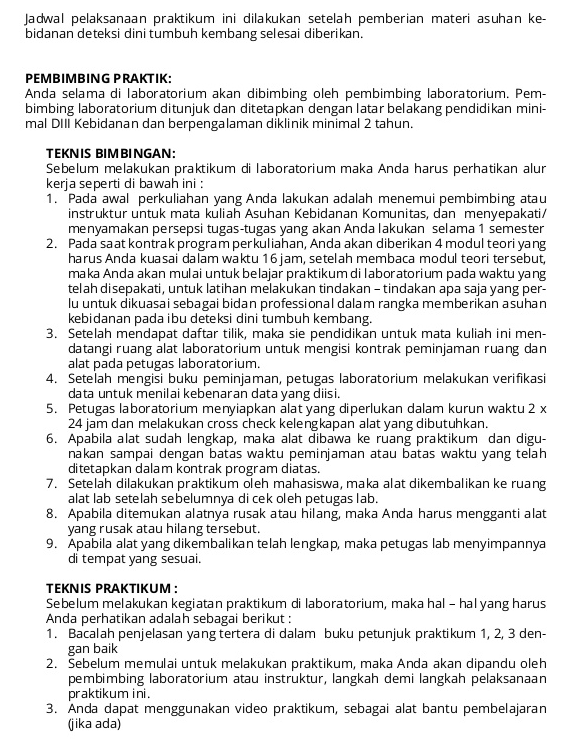 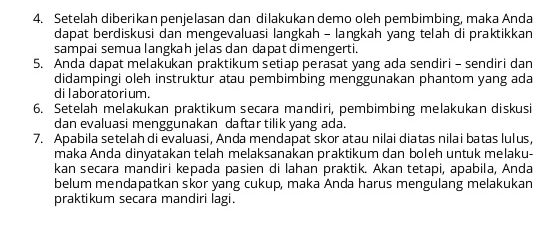 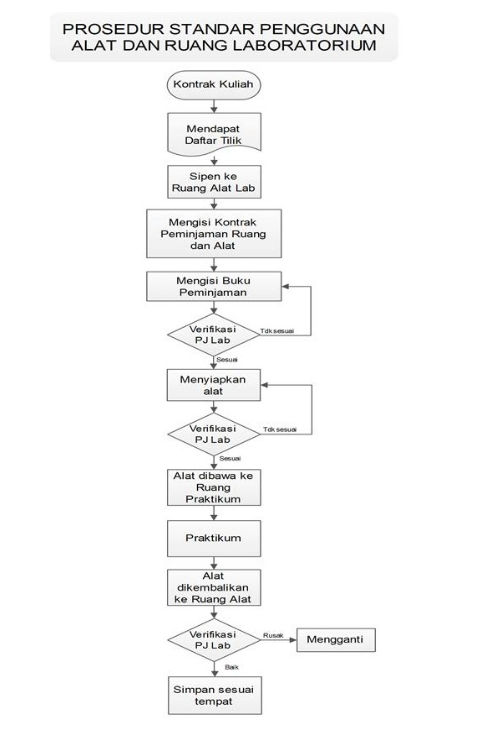 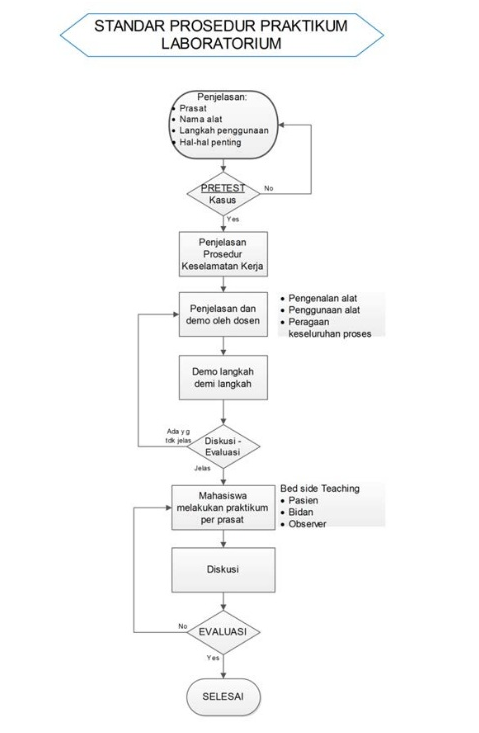 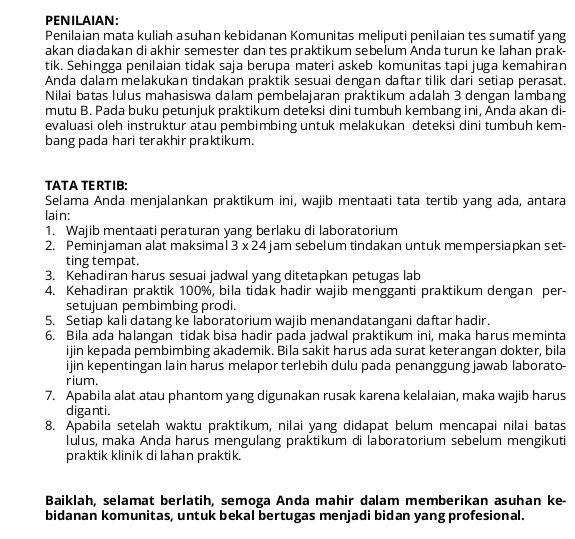 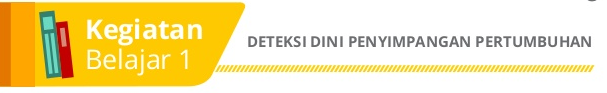 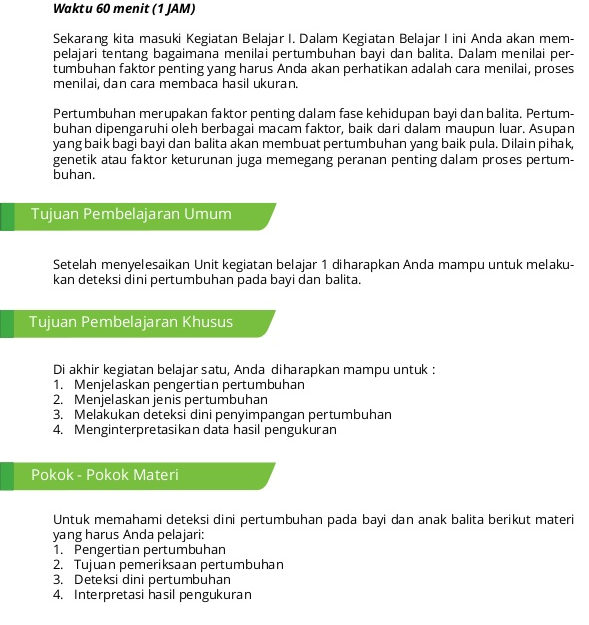 PERAWATAN PAYUDARA PADA IBU NIFAS1. DESKRIPSI SINGKATPerawatan payudara adalah tindakan merawat payudara yang dilaksanakaan pasien atau dibantu orang lain yang dilaksanakan mulai hari pertama atau hari kedua setelah melahirkan.2. INDIKATORTerampil  dalam melakukan praktek perawatan payudara pada ibu nifasDapat melakukan praktek perawatan payudara pada ibu nifas3. TEORI SINGKATA.PengertianPerawatan payudara adalah tindakan merawat yang dilaksanakaan pasien atau dibantu orang lain yang dilaksanakan mulai hari pertama atau hari kedua setelah melahirkan.Tujuan dilakukannya perawatan payudara untuk memelihara kebersihan payudara serta melancarkan sirkulasi darah dan mencegah tersumbatnya saluran susu, sehingga pengeluaran ASI lancar.B.     Etiologi Perawatan PayudaraAir susu ibu (ASI) adalah sebuah cairan tanpa tanding  yang diciptakan untuk memenuhi kebutuhan gizi bayi dan melindunginya dalam melawan kemungkinan serangan penyakit. Keseimbangan zat-zat gizi dalam air susu ibu berada pada tingkat terbaik dan air susunya memiliki bentuk paling baik bagi tubuh bayi yang masih muda. Pada saat yang sama, ASI juga sangat kaya akan sari-sari makanan yang mempercepat pertumbuhan sel-sel otak dan perkembangan sistem saraf. Makanan-makanan buatan untuk bayi yang diramu menggunakan teknologi masa kini tidak mampu menandingi keunggulan ASI.ASI merupakan makanan yang paling mudah dicerna bayi. Meskipun sangat kaya akan zat gizi, ASI sangat mudah dicerna sistem pencernaan bayi yang masih rentan. Karena itulah bayi mengeluarkan lebih sedikit energi dalam mencerna ASI, sehingga ia dapat menggunakan energi selebihnya untuk kegiatan tubuh lainnya, pertumbuhan dan perkembangan organ. Selain itu, mereka juga mempunyai banyak sekali kelebihan lainnya yang tidak dapat disebutkan satu persatu.Seperti yang telah di jelaskan sebelumnya, betapa banyak keunggulan yang diberikan ASI, maka perawatan payudara perlu mendapatkan perhatian yang serius. Hal ini juga karena  untuk menunjang pemberian air susu ibu (ASI) ekslusif, payudara yang sehat dan terawat baik, mampu melancarkan produksi ASI. Hal ini membuat proses pemberian ASI menjadi lebih mudah baik bagi ibu maupun bayi.Perawatan Payudara pasca persalinan merupakan kelanjutan perawatan payudara semasa hamil, yang mempunyai tujuan sebagai berikut :Untuk menjaga kebersihan payudara sehingga terhindar dari infeksiUntuk mengenyalkan puting susu, supaya tidak mudah lecetUntuk menonjolkan puting susuMenjaga bentuk buah dada tetap bagusUntuk mencegah terjadinya penyumbatanUntuk memperbanyak produksi ASIUntuk mengetahui adanya kelainan Cara Merawat Payudara : Cucilah tangan sebelum melakukan masase lalu tuangkan minyak ke dua belah telapak tangan secukupnya. Lakukan pengurutan dengan ujung jari, caranya : Sokong payudara kiri dengan tangan kiri, Lakukan gerakan kecil dengan dua atau tiga jari tangan mulai dari pangkal payudara dan berakhir dengan gerakan spiral pada daerah putting susuBuat gerakan memutar sambil menekan dari pangkal payudara dan berakhir pada putting susu diseluruh bagian payudara lalu lakukan pada payudara kanan.Letakkan kedua telapak tangan diantara dua payudaraSangga payudara dengan satu sedang tangan lain mengurut payudara dengan sisi kelingking dari arah pangkal payudarakearah putting susuPerawatan putting susu normalDengan menggunakan krem yang lembut pijat payudara serta putting susu secara teratur. Letakkan ibu jari vserta telunjuk pada dasar putting susu kemudian dengan hati-hati putar kearah kiri dan kananMeletakkan jari-jari serta ibu jari didada lalu lakukan gerakkan memutar keseluruh payudara dari arah atas dan berakhir diputing susuPerawatan Putting susu tidak normalGunakan Kream /minyak kelapa dorong putting susu secara perlahan kearah luar dengan menggunakan kedua ibu jari tangan setelah itu tarik bagian dasar putting kearah samping kiri dan kanan Hal-hal yang diperhatikan agar perawatan dapat tercapai :Lakukan perawatan secara teraturPelihara perawatan secara teraturPemasukkan gizi ibu harus lebih baik  dan lebih banyak mencukupi produksi ASIIbu harus percaya diri akan kemampuannya untuk menyusuiIbu harus nyaman dan santaiHindari rasa stress dan cemas      C.Akibat Jika Tidak Dilakukan Perawatan PayudaraBerbagai dampak negatif dapat timbul jika tidak dilakukan perawatan payudara sedini mungkin. Dampak tersebut meliputi :Puting susu kedalamAnak susah menyusuiASI lama keluarProduksi ASI terbatasPembengkakan pada payudaraPayudara meradangPayudara kotorIbu belum siap menyusuiKulit payudara terutama puting akan mudah lecetD.PenatalaksanaanCara Mengatasi Bila Putting TenggelamLakukan gerakan menggunakan kedua ibu jari dengan menekan kedua sisi puting dan setelah puting tampak menonjol keluar lakukan tarikan pada puting menggunakan ibu jari dan telunjuk lalu lanjutkan dengan gerakan memutar puting ke satu arah. Ulangi sampai beberapa kali dan dilakukan secara rutin.Jika Asi Belum KeluarWalaupun asi belum keluar ibu harus tetap menyusui. Mulailah segera menyusui sejak bayi baru lahir, yakni dengan inisiasi menyusui dini, Dengan teratur menyusui bayi maka hisapan bayi pada saat menyusu ke ibu akan merangsang produksi hormon oksitosin dan prolaktin yang akan membantu kelancaran ASI. Jadi biarkan bayi terus menghisap maka akan keluar ASI. Jangan berpikir sebaliknya yakni menunggu ASI keluar baru menyusui.Penanganan  puting susu lecetBagi ibu yang mengalami lecet pada puting susu, ibu bisa mengistirahatkan 24 jam pada payudara yang lece dan memerah ASI secara manual dan di tampung pada botol steril lalu di suapkan menggunakan sendok kecil . Olesi dengan krim untuk payudara yang lecet. Bila ada madu, cukup di olesi madu pada puting yang lecet.Penanganan Pada Payudara Yang Terasa Keras Sekali Dan Nyeri, Asi Menetes Pelan Dan Badan Terasa Demam.Pada hari ke empat masa nifas kadang payudara terasa penuh dan keras, juga sedikit nyeri. Justru ini pertanda baik. Berarti kelenjar air susu ibu mulai berproduksi. Tak jarang diikuti pembesaran kelenjar di ketiak, jangan cemas ini bukan penyakit dan masih dalam batas wajar. Dengan adanya reaksi alamiah tubuh seorang ibu dalam masa menyusui untuk meningkatkan produksi ASI, maka tubuh memerlukan cairan lebih banyak. Inilah pentingnya minum air putih 8 sampai dengan 10 gelas sehari.4. PELAKSANAAN PRAKTIKUM     A.Alat dan Bahan :WashlapHanduk kecilWaskomKom berisi kapasPhantom payudaraMinyak kelapa/baby oilKom berisi Air hangatB.Prosedur KerjaPELAKSANAANAnda sudah selesai mempelajari kegiatan belajar  2 , Apakah anda sudah paham ? Apa yang dapat anda petik dalam pelajaran tersebut ? coba anda tuliskan dalam kolom tersebut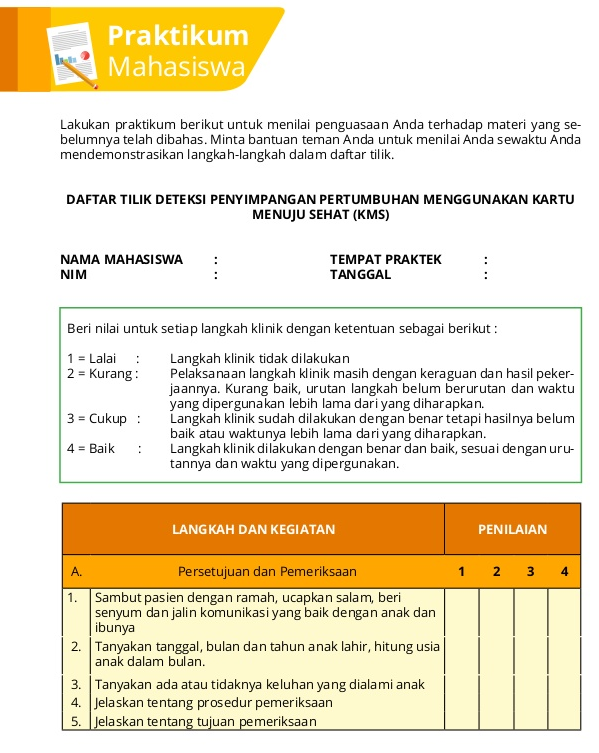 PERAWATAN PAYUDARANAMA 			:							NIM				:								TINGKAT/SEMESTER 	:	TANGGAL PENILAIAN	:	Nilai setiap kinerja yang diamati menggunakan skala sbb ::Langkah kerja atau kegiatan tidak dilakukan:Langkah kerja atau kegiatan tidak dilakukan dengan benar atau tidak sesuai urutan (	 apabila harusa berurutan ):Langkah kerja atau kegiatan dilakukan dengan benar tetapi ragu-ragu:Langkah kerja atau kegiatan dilakukan dengan benar dan percaya diriN/A	: Langkah kerja atau kegiatan tidak diperlukan dalam observasi ini.Medan, 							DOSEN PEMBIMBING						(                                                           ) DAFTAR PUSTAKA1.Seller P (1993) Midwifery Vol 1, juta :South Afrika2.Varney , 1997 , Varney’s Midwifery3. Suherni, dkk, 2010, Perawatan masa Nifas, F. tramajaya Yogyakarta4. saleha S. 2009, Asuhan Kebidanan pada masa Nifas, Salemba Medika Makasar5. Wiliam Obstetri ,20106.Saifuddin A.B et all , 2005 , Buku Acuan Nasional Pelayanan Kesehatan , Jakarta7.Bobak Irene M et all , 2005 , Buku Ajar Keperawatan Maternitas , EGC, Jakarta8. Anggraini Y,2010, asuhan Kebidanan Masa Nifas, Pustaka Rihama Yogyakarta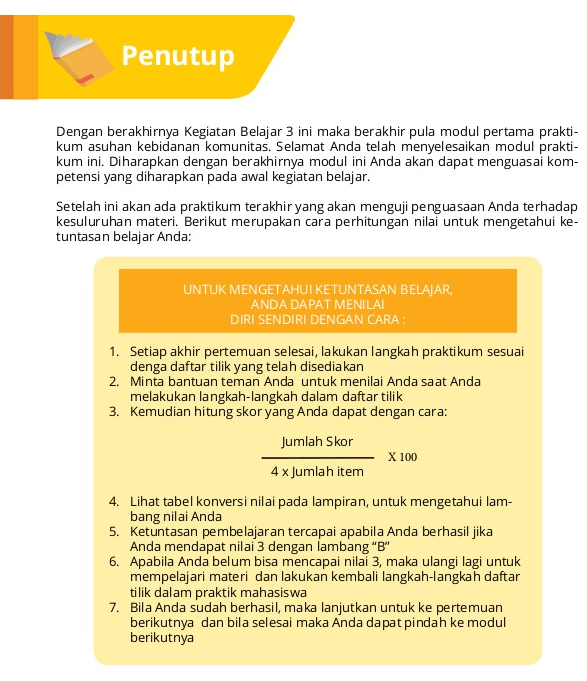 Dari pembahasan diatas maka ada beberapa kesimpulan yang dapat kita tarik yaitu .Perawatan payudara adalah tindakan merawat yang dilaksanakaan pasien atau dibantu orang lain yang dilaksanakan mulai hari pertama atau hari kedua setelah melahirkan.Tujuan dilakukannya perawatan payudara untuk memelihara kebersihan payudara serta melancarkan sirkulasi darah dan mencegah tersumbatnya saluran susu, sehingga pengeluaran ASI lancar.Perawatan Payudara pasca persalinan merupakan kelanjutan perawatan payudara semasa hamil, yang mempunyai tujuan sebagai berikut :Untuk menjaga kebersihan payudara sehingga terhindar dari infeksiUntuk mengenyalkan puting susu, supaya tidak mudah lecetUntuk menonjolkan puting susuMenjaga bentuk buah dada tetap bagusUntuk mencegah terjadinya penyumbatanUntuk memperbanyak produksi ASIUntuk mengetahui adanya kelainanHal-hal yang diperhatikan agar perawatan dapat tercapai :Lakukan perawatan secara teraturPelihara perawatan secara teraturPemasukkan gizi ibu harus lebih baik  dan lebih banyak mencukupi produksi ASIIbu harus percaya diri akan kemampuannya untuk menyusuiIbu harus nyaman dan santaiHindari rasa stress dan cemas Akibat Jika Tidak Dilakukan Perawatan PayudaraBerbagai dampak negatif dapat timbul jika tidak dilakukan perawatan payudara sedini mungkin. Dampak tersebut meliputi :Puting susu kedalamAnak susah menyusuiASI lama keluarProduksi ASI terbatasPembengkakan pada payudaraPayudara meradangPayudara kotorIbu belum siap menyusuiKulit payudara terutama puting akan mudah lecetSetiap mahasiswa membuat laporan kegiatan :a.Latar belakang , teori singkat , hasil pemeriksaanb.Pengetikan : diketik dengan huruf time new roman dengan font 12 , spasi 1,5 dan kertas A4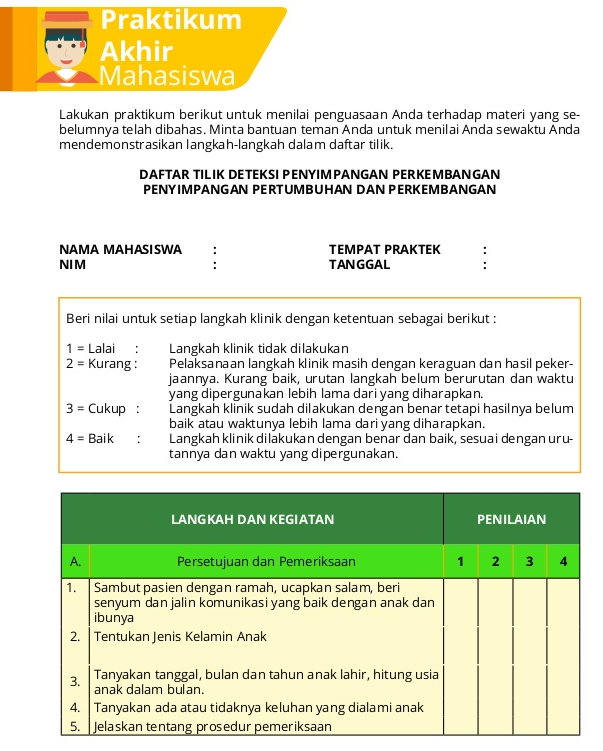 	N/A	: Langkah kerja atau kegiatan tidak diperlukan dalam observasi ini.	Medan, 							DOSEN PEMBIMBING						(                                                           )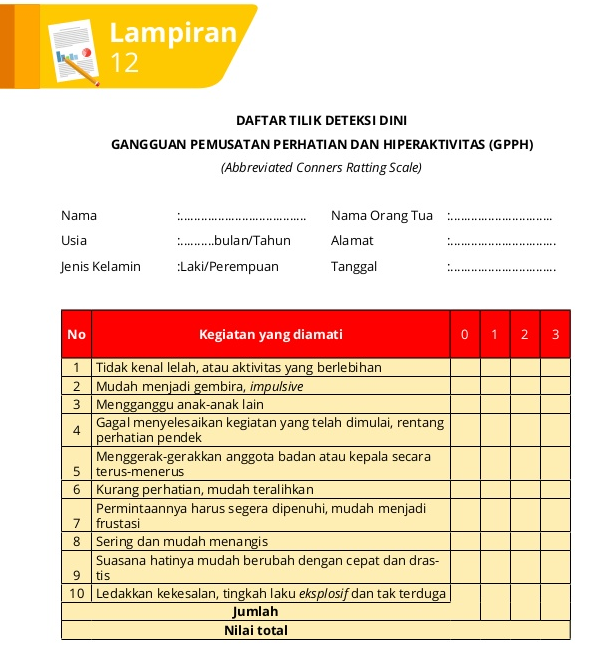 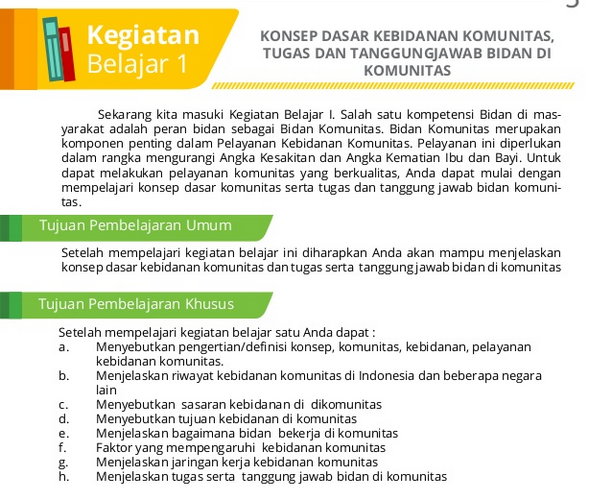 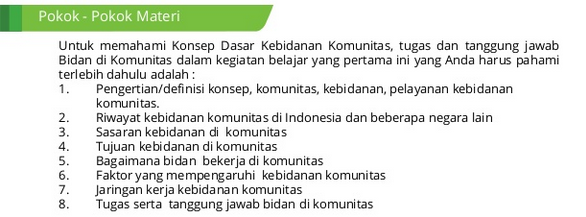 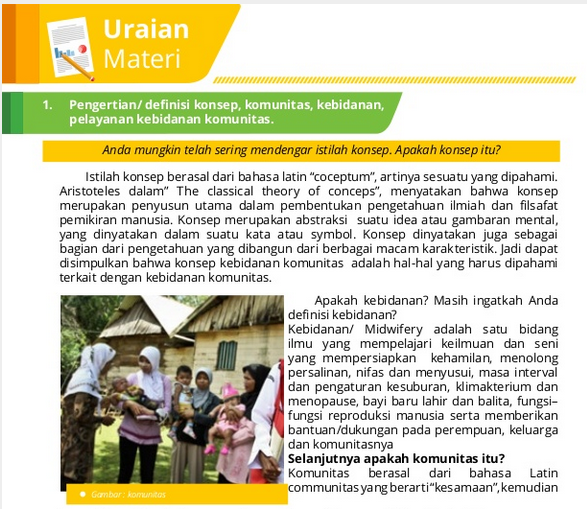 Sebelum menyusui, ASI dikeluarkan sedikit   dioleskan pada puting susu dan areola  Bayi diletakkan menghadap perut ibu/payudaraIbu duduk dan berbaring santai Bayi dipegang dengan satu lengan, kepala bayi terletak pada lengkung siku ibu dan bokong bayi terletak pada telapak tangan ibu. Kepala bayi tidak boleh terlalu tengadah . Satu tangan bayi diletakkan dibelakang badan ibu dan yang satu didepanPerut bayi menempel badan ibu, kepala bayi menghadap payudara (tidak hanya membelokkan kepala bayi)Telinga dan lengan bayi terletak pada satu garis lurus Ibu menatap bayi dengan kasih sayangPayudara dipegang dengan ibu jari diatas dan jari yang lain menopang dibawah. Jangan menekan puting susu atau areolanya saja. Bayi diberi rangsangan untuk membuka mulut dengan cara ;Menyentuh pipi dengan puting susuMenyentuh sisi mulut bayiSetelah bayi membuka mulut dengan cepat kepala bayi didekatkan ke payudara ibu dengan puting serta areola dimasukkan ke mulut bayiUsahakan sebagian besar areola dapat masuk kedalam mulut bayi sehingga puting susu berada dibawah langit-langit dan lidah bayi akan menekan ASI keluar dari tempat penampungan ASI yang terletak dibawah areola.Setelah bayi mulai menghisap, payudara tak perlu dipegang atau disangga bayiCara menyendawakan bayi Bayi digendong tegak dengan bersandar pada bahu ibu kemudian punggungnya ditepuk perlahan-lahanBayi tidur tengkurap dipangkuan ibu, kemudian punggungnya ditepuk perlahan-lahanBayi tampak tenangBadan bayi menempel pada perut ibuMulut bayi terbuka lebarDagu bayi menempel pada payudara ibuSebagian besar areola masuk kedalam mulut bayi, areola bagian bawah lebih banyak yang masukBayi nampak mengisap kuat dengan irama perlahanPuting susu ibu tidak terasa nyeriTelinga  dan lengan bayi terletak pada satu garis lurusPosisi menyusui ibu bersalin normal ( Persalinan Spontan)Ibu yang melahirkan secara spontan bias lebih leluasa dalam memilih posisi menyusui saambil duduk atau berbaring daan menyampingPosisi menyusui ibu bersalin  Seksio CaesariaPosisi yang disarankan untuk ibu yang melahirkan melalui persalinan seksio adalah posisi FootballPosisi menyusui ibu bersalin dengan Bayi kembarPosisi yang disarankan untuk ibu yang melahirkan melalui persalinan dengan bayi kembar adalah sama dengan ibu yang melahirkan seksio yaitu  posisi Football dimana kedua bayi disusui secara bersamaan kiri dan kananPosisi menyusui ibu bersalin dengan ASI berlimpah  dapat dengan posisi khusu untuk menghindari bayi tersedak.Posisi tubuh yang benarPosisi duduk yang benarMenyusui dengaan posisi menggendongMenyusui dengan posisi Menggendong silangMenyusui dengan posisi memegang bolaPosisi berbaring miringA.Alat dan bahan :BantalHanduk kecilB. Prosedur pelaksanaan :TEHNIK POSISI MENYUSUI DENGAN BENAR	NAMA 			:							NIM				:								TINGKAT/SEMESTER 	:	TANGGAL PENILAIAN	:	Nilai setiap kinerja yang diamati menggunakan skala sbb ::Langkah kerja atau kegiatan tidak dilakukan:Langkah kerja atau kegiatan tidak dilakukan dengan benar atau tidak sesuai urutan (	 apabila harusa berurutan ):Langkah kerja atau kegiatan dilakukan dengan benar tetapi ragu-ragu:Langkah kerja atau kegiatan dilakukan dengan benar dan percaya diri	N/A	: Langkah kerja atau kegiatan tidak diperlukan dalam observasi ini.	Medan,       DOSEN PEMBIMBING(                                                  )    DAFTAR PUSTAKA1.Seller P (1993) Midwifery Vol 1, juta :South Afrika2.Varney , 1997 , Varney’s Midwifery3. Suherni, dkk, 2010, Perawatan masa Nifas, F. tramajaya Yogyakarta4. saleha S. 2009, Asuhan Kebidanan pada masa Nifas, Salemba Medika Makasar5. Wiliam Obstetri ,20106.Saifuddin A.B et all , 2005 , Buku Acuan Nasional Pelayanan Kesehatan , Jakarta7.Bobak Irene M et all , 2005 , Buku Ajar Keperawatan Maternitas , EGC, Jakarta8. Anggraini Y,2010, asuhan Kebidanan Masa Nifas, Pustaka Rihama YogyakartaBeberap kesimpulan yang dapat di simpulkan di bawah ini antara lain:
1.Menyusu merupakan respon perilaku bayi yang komplek yang menunjukan cara bayi memperolah makanan. Bayi baru lahir mempunyai kemampuan yang unik yaitu mampu memindahkan susu dari payudara ibunya. Bayi menunjukan adaptasi yang luar biasa.
2.Keberhasilan proses menyusui dapat dinilai dari perkembangan kemampuan ibu dalam mengenali kapan dan bagaimana menyusui bayinya. Penilaian dapat dilakukan dengan menggunakan MBA scoring system (Mother-Baby Assessment) yang dikembangkan oleh Mulford (Walker, 2002).
3.Faktor yang mempengaruhi proses menyusui:
a.Biologikal
b.Psikologikal
cSosial
d.Ekonomikal
4.Ibu dan bayi yang mendengarkan CD tersebut sebanyak 50 - 71 kali. Ketika lahir, peneliti menguji pendengaran 33 bayi dan mengamati otak mereka. Hasilnya menunjukkan bahwa bayi yang mendengarkan CD selama dalam kandungan mengenali kata-kata tersebut dan bisa mengetahui ketika ada perubahan nada dan perubahan suara. Sementara bayi yang tidak mendengarkan CD tersebut selama dalam kandungan tidak bereaksi terhadap suara tersebut.Setiap mahasiswa membuat laporan kegiatan :a.Latar belakang , teori singkat , hasil pemeriksaanb.Pengetikan : diketik dengan huruf time new roman dengan font 12 , spasi 1,5 dan kertas A4	N/A	: Langkah kerja atau kegiatan tidak diperlukan dalam observasi ini.	Medan,DOSEN PEMBIMBING											(                                      )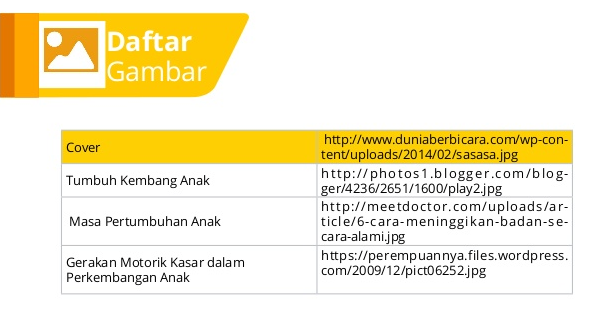 Waktu 60 menit ( 1 jam )Sekarang kita memasuki Kegiatan Belajar 1. Dalam Kegiatan Belajar ini anda akan mempelajari bagaimana cara melakukan senam nifas. Dalam mempelajari senam nifas yang harus anda perhatikan adalah setiap gerakan harus dilakukan dengan benar dan sesuai dengan urutannya.Setelah menyelesaikan unit kegiatan belajar 1 diharapkan anda mampu melakukan praktek gerakan senam nifas.Diakhir kegiatan belajar 1, anda diharapkan mampu untuk :Menjelaskan pengertian senam nifasMampu melakukan praktek gerakan senam nifas.Untuk memahami cara melakukan gerakan senam nifas berikut materi yang harus anda pelajari :Pengertian senam nifasTujuan melakukan senam nifasKontraindikasi senam nifasPelaksanaan senam nifasMacam-macam senam nifas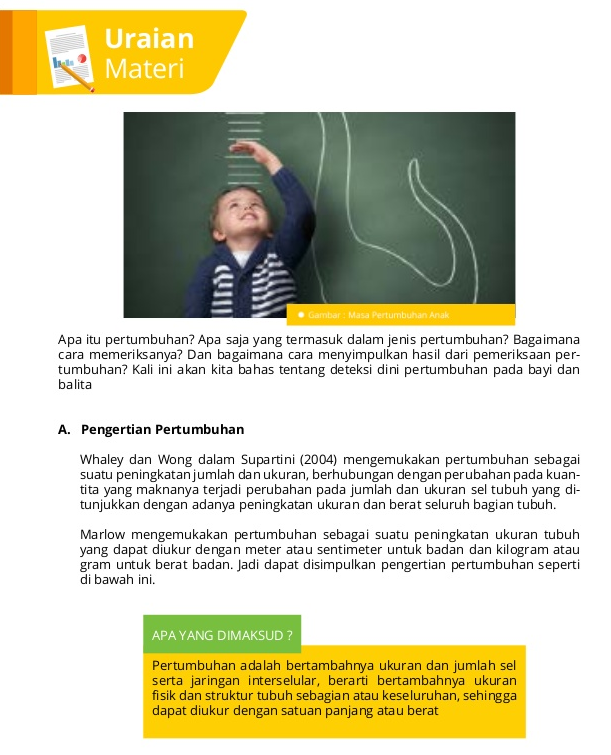 Pengertian senam nifas	Senam nifas adalah latihan jasmani yang dilakukan oleh ibu-ibu setelah melahirkan setelah keadaan tubuhnya pulih dimana fungsinya adalah untuk mengembalikan kondisi kesehatan, untuk mempercepat penyembuhan, mencegah timbulnya komplikasi, memulihkan dan memperbaiki regangan pada otot-otot setelah kehamilan, terutama pada otot-otot bagian punggung, dasar panggul dan perut. Senam nifas yang dilakukan sejak hari pertama melahirkan setiap hari sampai hari kesepuluh yang terdiri dari sederetan gerakan yang dilakukan  pada saat setelah persalinan untuk masa pemulihan secara perlahan agar  kembali pada kondisi semula.Tujuan dilakukannya senam nifas adalah :Membantu proses pemulihan  fisiologis pada ibu masa nifas secara perlahanMempercepat proses involusiMembantu memulihkan kekuatan dan kekencangan otot panggul, perut  dan perineumMemperlancar pengeluaran locheaMengurangi rasa sakit pada otot setelah melaahirkanMerelaksasi otot-otot yang menunjang proses kehamilan dan persalinan meminimalisasi timbulnya komplikasi pada masa nifasKondisi umum ibu menjadi lebih baikMemperbaiki nafsu makan dan ibu tidak lemah dan lesuKontra indikasiSenam nifas seyogyanya tidak dilakukan oleh ibu yang menderita anemia atau yang mempunyai riwayat penyakit jantung dan paru-paru.Pelaksanaan senam nifasSebelum melakukan senam nifas, sebaiknya tenaga kesehatan mengajarkan kepada ibu untuk melakukan  pemanasan terlebih dahulu. Pemanasan dapat dilakukan dengan melakukan latihan pernapasan dan dengan cara menggerak-gerakkan kaki dan tangan secara santai. Hal ini bertujuan untuk menghindari kekejangan otot selama melakukan gerakan senam nifas.        Senam nifas sebaiknya dilakukan dalam waktu 24 jam setelah melahirkan, kemudian dilakukan secara teratur setiap hari. Namun, pada umumnya para ibu sering merasa takut melakukan gerakan demi gerakan setelah persalinan. Padahal 6 jam setelah persalinan normal atau 8 jam setelah operasi sesar, ibu sudah boleh melakukan mobilisasi dini, termasuk senam nifas.Bentuk latihan senam antara ibu pasca melahirkan normal dengan yang melahirkan dengan cara sesar tidak sama. Pada ibu yang melahirkan dengan cara sesar, beberapa jam setelah keluar dari kamar operasi, latihan pernapasan dilakukan untuk memepercepat penyembuhan luka. Sementara latihan untuk mengencangkan otot perut dan memperlancar sirkulasi darah dibagian tungkai dapat dilakukan 2-3 hari setelah ibu dapat bangun dari tempat tidur. Sedangkan pada persalinan normal, bila keadaan ibu cukup baik, maka gerakan senam dapat dilakukan.Macam-macam Senam NifasMenurut Brayshaw (2008) macam senam nifas dapat dibedakan menjadi berikut:Senam pascanatal setelah persalinan normalSenam sirkulasiJenis senam ini harus dilakukan sesering mungkin setelah persalinan. Senam ini bertujuan untuk mempertahankan dan/atau meningkatkan sirkulasi ibu pada masa pascapartus segera ketika ia mungkin berisiko mengalami trombosis vena atau komplikasi sirkulasi ini. Senam ini dapat dilakukan di tempat tidur beberapa kali setelah bangun tidur dan harus dilanjutkan sampai ibu mampu mobilisasi total dan tidak ada edema pergelangan kaki (Brayshaw, 2008).Senam kaki 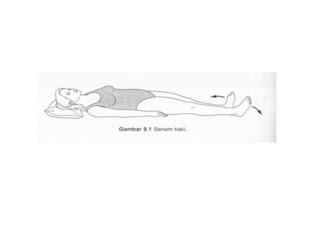 Sumber: Brayshaw, 2008.Duduk atau berbaring dengan posisi lutut lurus. Tekuk lalu regangkan scara perlahan sedikitnya 12 kali, ingat untuk lebih memilih gerakan dorsifleksi bukan plantarfleksi untuk mencegah kram. Pertahankan posisi lutut dan paha, putar kedua pergelangan sebesar mungkin putaranya, sedikitnya 12 kali untuk satu arah.Mengencangkan kakiDuduk atau berbaring dengan kaki lurus. Tarik kedua kaki ke atas pada pergelangan kaki dan tekankan bagian belakang lutut ke tempat tidur. Tahan posisi ini dalam hitungan 5, bernapaslah secara normal, lalu relaks. Ulangi gerakan sebanyak 10 kali. Napas dalamPernafasan diafragma membantu mengembalikan aliran vena melalui kerja pemompaan diafragma pada vena kava inferior dan harus diulangi beberapa kali sehari sampai ibu dapat mobilisasi.Dalam posisi apa pun, tarik napas dalam sebanyak 3 atau 4 kali (tidak boleh lebih) untuk memungkinkan ventilasi penuh paru-paru.Dasar panggulSenam dasar panggul menguatkan otot dasar panggul pascapartus, tujuannya mengembalikan fungsi penuhnya sesegera mungkin dan membantu mencegah masalah atau prolaps urine jangka panjang. Namun, kontraksi dan relaksasi otot-otot ini juga membantu meredakan ketidaknyamanan pada perineum, rasa ini mungkin timbul akibat persalinan, dan tujuan pemulihan dengan meningkatkan sirkulasi lokal dan mengurangi edema.Latihan dasar panggulKencangkan anus seprti menhakan defekasi, kerutkan uretra dan vagina juga seperti menahan berkemih, kemudian lepaskan ketiganya. Tahan dengan kuat selama mungkin sampai 10 detik, bernapas secara normal. Relaks dan istirahat selama 3 detik. Ulangi dengan perlahan sebanyakmungkin sampai maksimum 10 kali.Ulangi senam dengan mengencangkan dan mengendurkan, gerakanlebih cepat sampai 10 kali tanpa menahan kontraksi. Jumlah pengulangan akan bertambah secara bertahap bila ibu hanya menyanggupi beberapa kali melakukan senam ini pada awalnya, namun ibu perlu diberi tahu bahwa hal ini normal (Brayshaw, 2008).Senam abdomen       Selama kehamilan, korset abdomen mengalami peregangan mencapai kira-kira dua kali lipat dari panang semula pada akhir minggu masa kehamilan. Seluruh otot abdomen memerlukan latihan untuk mencapai panjang dan kekuatan semula, namun otot yang terpenting karena perannya dalam menjaga kestabilan panggul ialah otot transversus. Latihan transversus dapat dimulai kapan pun ibu merasa mampu dan harus dilakukan sering sambil ibu melakukan aktivitasnya bersama bayi (Brayshaw, 2008).Senam transversus 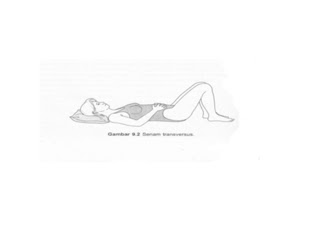 Sumber: Brayshaw, 2008.Berbaring dan kedua lutut ditekuk dan kaki datar menapak di tempat tidur. Letakkan kedua tangan di abdomen bawah di depan paha. Tarik napas dan pada saat akhir hembuskan napas, Kencangkan bagian bawah abdomen di bawah umbilicus dan tahan dalam hitungan 10, lanjutkan dengan bernapas normal. Ulangi sampai 10 kali.Senam dasar panggul dan transversus       Kerja otot dasar panggul dan transversus akan bertambah dengan mengombinasikan kedua latihan tersebut (Sapsford et al, 2001). Aktivitas bersama ini terutama bermanfaat pada masa pascanatal, khusunya bila gerakan otot dasar panggul sulit dimulai. Caranya ibu dapat mengontraksikan transversus terlebih dahulu lalu otot dasar panggul atau sebaliknya. Penting untuk menggunakan kontraksi kombinasi ini secara fungsional selama melakukan aktivitas untuk melindungi sendi panggul dan tulang belakang. Seorang ibu baru melakukan banyak tugas yang melibatkan gerakan mengangkat, misalnya, ketika sedang mengganti popok bayi, meletakkan bayi ke tempat tidur, menyusui. Ibu juga perlu diingatkan untuk menggunakan otot dasar panggul dan transversus sebelum mulai melakukan tugas apa pun.Mengangkat panggul 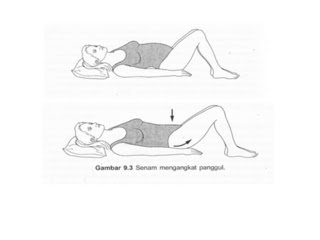     Sumber Brayslaw : 2008 Senam mengangkat panggul dapat dilakukan pada awal pascapartum, dan khususnya bermanfaat bila ibu memiliki riwayat nyeri punggung postural.Berbaring telentang dan kedua lutut ditekuk dan kaki ditapakkan ke lantai, kencangkan otot-otot abdomen, kencangkan juga otot panggul dan tekan sedikit area belakang lantai. Tahan posisi ini sampai hitungan lima. Ulangi gerakan ini gerakan ini 5 kali, tingkatkan hingga pengulangan mencapai hitungan 10 kali atau lebih pada minggu-minggu selanjutnya. Ulangi latihan ini dengan lebih berirama (pelvic rocking), untuk membantu meredakan kekauan yang timbul akibat pengaruh postural atau nyeri punggung yang mungkin timbul setelah persalinan.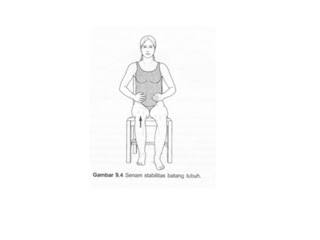 Sumber: Brayshaw, 2008.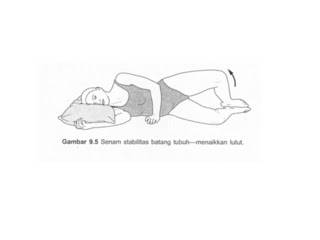 Sumber: Brayshaw, 2008.Latihan ini dapat dilakukan dengan berbagai posisi, misanlya, posisi duduk dan berdiri lebih nyaman dibandingkan berbaring apabila ibu tinggal di rumah dan sibuk.Pemeriksaan rektusKira-kira pada hari ketiga, otot rektus harus diperiksa untuk mengetahui kemungkinan diastasis yang berlebihan. Bidan adalah sosok yang tepat untuk mengkaji diastasis ketika sedang mempalpasi fundus.ibu dalam posisi berbaring telentang dengan satu bantal di bawak kepala, tekuk lutut, dan kaki datar di tempat tidur.       Dengan jari tangan bidan menekan ke abdomen yakni di bawah atau di atas umbilikus, ibu diminta untuk mengangkat kepala dan bahunya dari bantal dan mengarahkannya ke lutut. Bila tidak terdapat diastasis, otot rektus akan terasa mengencang pada kedua sisi jari. Bila otot rektus tidak teraba walaupun dengan dua atau lebih jari dimasukkan dan otot rekti yang mencuat, hanya senam transversus dan mengangkat panggul yang boleh dilakukan dan dapat dilatih beberapa kali sehari. Setelah beberapa hari, pengkajian area rektus dapat diulangi. Bila celah masih menunjukkan lebar yang bermakna dan tidak juga berkurang, ibu harus dirujuk ke ahli fisioterapi kesehatan wanita.Senam stabilitas batang tubuh Sumber: Brayshaw, 2008.Dengan posisi duduk dan kaki datar diatas lantai serta tangan diatas otot abdomen bawah, tarik otot dasar panggul dan tranversus serta naik kan satu lutut sehingga kaki beberapa inci di atas lantai. Tahan selama lima detik. Ulangi sebanyak lima kali gerakan.Sumber: Brayshaw, 2008.Dengan posisi berbaring miring, tekuk kedua lutut kearah atas depan, tarik otot tranversus serta angkat lutut atas, dengan cara memutar pah ke arah luar sementara tumit saling berdekatan.Dengan posisi berbaring miring dan lutut kaki yang bawah di tekuk ke arah belakang, tarik abdomen bagian bawah dan naikkan kaki yang atas ke arah atap sejajar dengan tubuh. Tahan gerak kan selama 5 detik.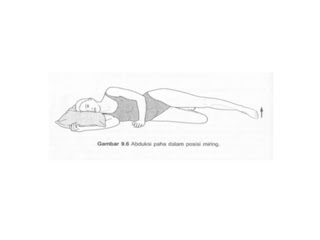 Sumber: Brayshaw, 2008.d)   Dengan posisi berbaring telentang, tekuk kedua lutut ke atas dan kaki datar di atas lantai. Letak kan tangan di atas abdomen depan paha, tarik abdomen bawah dan biarkan lutut kanan sedikit ke arah luar dengan sedikit mengendalikan untuk memastikan bahwa pelvis tetap pada posisi nya dan punggung tetap datar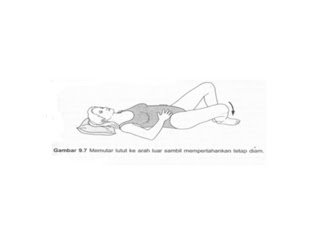 Sumber: Brayshaw, 2008.e)   Dengan posisi berbaring telentang, tekuk kedua lutut ke atas dan kaki datar di atas lantai. Letak kan tangan di atas abdomen depan paha, tarik abdomen bawah dan secara perlahan luruskan tumit salah satu kaki dengan tetap mempertahankan punggung datar setinggi panggul. Hentikan bila panggul mulai bergerak.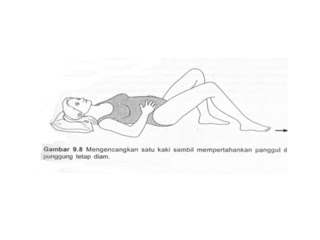 Sumber: Brayshaw, 2008.Senam pascanatal setelah persalinan dengan bantuanIbu yang baru menjalani persalinan dengan forcep atau ekstraksi vakum akan mengalami penjahitan dan kemungkinan memar serta edema. Ibu ini akan ragu-ragu melakukan senam, namun harus diharuskan untuk melakukan senam sirkulasi (khususnya bila mereka pernah mengalami anestesi epidural) dan senam dasar panggul ringan yang akan membantu penyembuhan perineum. Senam transversus harus diperkenalkan kapan pun ibu siap (Brayshaw, 2008).Posisi istirahat yang nyaman adalah berbaring miring dengan bantal diletakkan di antara kedua kaki (Gambar 2.9) dan posisi berbaring telungkup (banyak ibu lupa bahwa ia sudah bisa telungkup lagi), dengan satu buah bantal diletakkan di bawah pinggang dan lainnya di bawah kepala dan bahu (Gambar 2.10). Menyusui akan lebih nyaman dengan posisi miring daripada duduk (Brayshaw, 2008).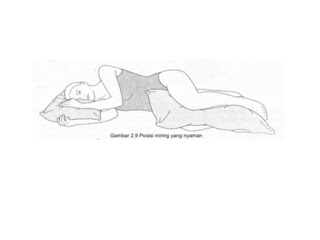 	Sumber: Brayshaw, 2008.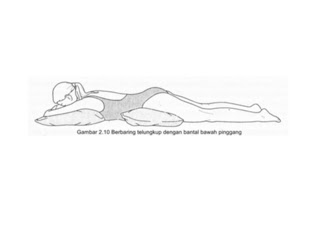 	Sumber: Brayshaw, 2008.Senam pascanatal dan saran setelah seksio sesareaIbu harus diajarkan bagaimana naik turun tempat tidur dengan menekuk kedua lutut terlebih dahulu, tarik otot abdomennya dan berguling ke depan, dengan dorongan tangan dan kaki. Ia akan mampu berpindah ke arah atas atau bawah. Ibu tidak diperkenankan langsung duduk dari posisi berbaring, namun tetap berguling ke samping. Gerakan ini juga cara termudah untuk bangun dari tempat tidur - kencangkan bagian transversus dan dorong ke posisi duduk di samping tempat tidur (Brayshaw, 2008).Napas dalam diikuti dengan huffing (ekspirasi paksa singkat), akan membantu mengeluarkan sekresi di paru-paru yang mungkin dapat terjadi setelah pemberian anestesi umum. Bila ibu perlu batuk, ia harus menekuk lututnya dan menahan lukanya dengan tekanan tangan atau bantal, sementara ibu bersandar atau duduk di tepi tempat tidur (Gambar 2.11). posisi ini mencegah regangan berlebihan pada sutura, meningkatkan rasa percaya diri, mengurangi rasa nyeri (Brayshaw, 2008).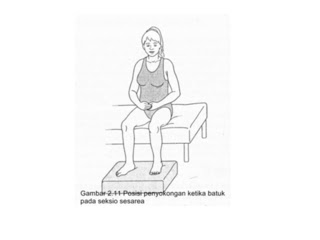 	Sumber: Brayshaw, 2008.Senam pascanatal setelah bayi lahir mati atau kematian neonatusIbu yang baru mengalami kesedihan karena bayi lahir mati atau kematian neonatus, atau mereka yang bayinya menderita sakit parah, mungkin dirawat di ruang khusu dan cenderung tidak mengikuti senam pascanatal. Dukungan yang khusus perlu diberikan agar ibu mau melakukan senam ini serta saran tentang aktivitas normalnya sehari-hari. Mereka biasanya cenderung ingin mempraktekan dalam sesi tunggal. Sediakan leaflet yang tidak menyinggung tentang bayi, misalnya tentang menyusui, mengganti popok. Ibu ini, biasanya kembali bekerja lebih awal dari perencanaan semula dan memerlukan redukasi senam otot dasar panggul dan abdomen, khususnya ketika harus melakukan aktivitas fungsional. Mereka menginginkan pertemuan tindak lanjut dengan ahli fisioterapi setelah beberapa minggu kemudian, karena sangat tidak tepat baginya mengikuti kelas pascanatal (Brayshaw, 2008).Senam yang harus dihindari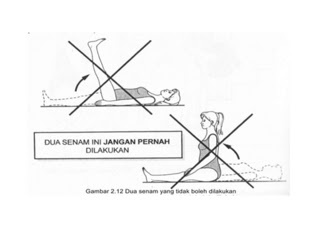        Dua latihan yang lazim “senam abdomen”, yaitu menaikkan kedua kaki bersamaan dan sit-up dengan kaki lurus. Latihan ini berisiko tinggi untuk siapa pun dan mungkin dapat mengakibatkan cedera kompresi terhadap diskus vertebralis atau kerusakan otot dan ligamen (Donovan et al, 1988). Terdapat risiko tambahan bagi ibu pascanatal karena terdapat peregangan otot kelenturan ligamen (Brayshaw, 2008).I. PELAKSANAAN PRAKTIKUM1. Persiapan Alat- Alat MatrasBaju piyamaHanduk kecilCD/LCDPersiapkan minum untuk ibuII. Lembar Daftar TilikSENAM NIFASNAMA 			:							NIM				:								TINGKAT/SEMESTER 	:	TANGGAL PENILAIAN	:	Nilai setiap kinerja yang diamati menggunakan skala sbb ::Langkah kerja atau kegiatan tidak dilakukan:Langkah kerja atau kegiatan tidak dilakukan dengan benar atau tidak sesuai urutan (	 apabila harusa berurutan ):Langkah kerja atau kegiatan dilakukan dengan benar tetapi ragu-ragu:Langkah kerja atau kegiatan dilakukan dengan benar dan percaya diriN/A	: Langkah kerja atau kegiatan tidak diperlukan dalam observasi iniMedan,DOSEN PEMBIMBING											(                                      )    DAFTAR PUSTAKA1.Seller P (1993) Midwifery Vol 1, juta :South Afrika2.Varney , 1997 , Varney’s Midwifery3. Suherni, dkk, 2010, Perawatan masa Nifas, F. tramajaya Yogyakarta4. saleha S. 2009, Asuhan Kebidanan pada masa Nifas, Salemba Medika Makasar5. Wiliam Obstetri ,20106.Saifuddin A.B et all , 2005 , Buku Acuan Nasional Pelayanan Kesehatan , Jakarta7.Bobak Irene M et all , 2005 , Buku Ajar Keperawatan Maternitas , EGC, Jakarta8. Anggraini Y,2010, asuhan Kebidanan Masa Nifas, Pustaka Rihama YogyakartaDengan berakhirnya Kegiatan Belajar 1 ini maka berakhir pula modul praktikum tentang Senam Nifas. Selamat Anda telah menyelesaikan modul ini. Diharapkan dengan berakhirnya modul ini anda akan dapat menguasai kompetensi yang diharapkan pada  kegiatan belajar.DATA PENGAMATANTugasSetiap mahasiswa membuat laporan kegiatan :a.Latar belakang , teori singkat , hasil pemeriksaanb.Pengetikan : diketik dengan huruf time new roman dengan font 12 , spasi 1,5 dan kertas A4Medan,DOSEN PEMBIMBING											(                                      )    PELAKSANAANPELAKSANAANLANGKAH –LANGKAHGAMBAR1.Menyambut pasien dengan ramah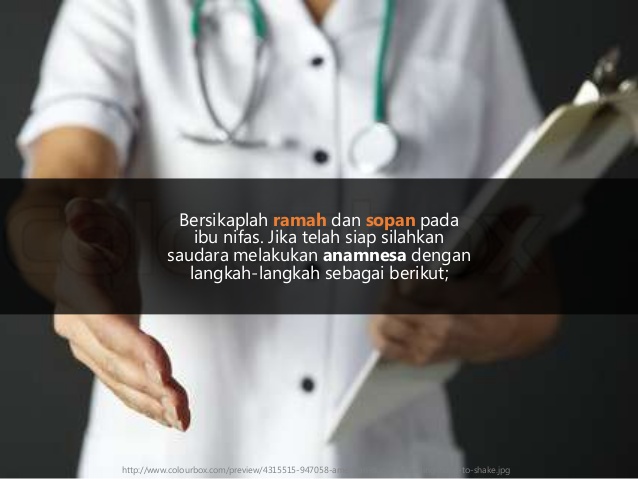 2.Posisikan pasien dengan benar3.Berikan miyak baby oil pada telapak tangan4. Lakukan pengurutan dimulai kearah atas, kesamping, lalu kebawah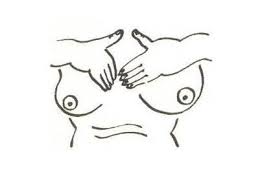 5. Sokong payudara dan urut dengan jari tangan.  Sokong payudara kiri dengan tangan kiri lalu tiga jari kanan membuat gerakan memutar gerakan memutar sambil menekan mulai dari pangkal payudara sampai pada putting susu.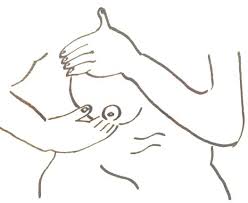 6.Bersihkan payudara dengan washlapn dari bekas minyak dengan air hangat dan dingin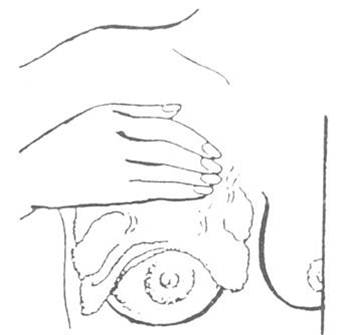 NoPENAMPILAN KERJA             K A S U S             K A S U S             K A S U S             K A S U S             K A S U S             K A S U SNoPENAMPILAN KERJA123455aAMenyambut pasien dengan sopan dan ramahBIbu diberitahu tujuan, manfaat  dilakukan perawatan payudaraPersiapanTempat Pemeriksaan AmanNyaman BersihTenangJendela dan ruangan tertup untuk menjaga privacy ibudPersiapan Alat- Alat WashlapHanduk kecilWaskomKom berisi kapasPhantom payudaraMinyak kelapa/baby oilKom berisi Air hangatSiapkan alat dan bahan letakkan alat dan bahan secara ergonomisLakukan informed concent dan jelaskan tindakan yang akan dilakukan dank lien mengerti  dan menyetujui tindakan yang akan dilakukanCuci tanagan Oleskan kedua belah tangan dengan minyak/beby oilTempatkan kedua telapak tangan diantara kedua payudaraLakukan pengurutan dimulai kearah atas, kesamping, lalu kebawah. Pada saaat pengurutan posisi tangan kanan kearah sisikanan dan tangan kiri kearah sisi kiriTeruskan pengurutn kebawah, kesamping, melintang,lalu kedepan. Setelah pengurutaan kedepan lalu kedua tangan dilepaskan dari payudaraa, ulangi gerakan 20-30 kali tiap payudaraSokong payudara dan urut dengan jari tangan.  Sokong payudara kiri dengan tangan kiri lalu tiga jari kanan membuat gerakan memutar gerakan memutar sambil menekan mulai dari pangkal payudara sampai pada putting susu. Laakukan tahap yang samaa pada payudara kanan lakukan dua kali gerakan pada tiap payudaraSokong payudara dan urut  dengan  sisi kelingking. Sokong payudaraa dengaan saatu tangan yang lain mengurut payudaara dari araah tepi kearaah putting susu. Lakukan taahap yang saamaa padaa kedua payudara. Lakukan gerakaan ini sekitar 30 KaliBersihkan payudara dengan washlapn dari bekas minyak dengan air hangat dan dinginLap payudara dengan handuk kecilBereskan peralatan dan cuci tangan dengan air mengalirTEKNIKTEKNIKTEKNIKTEKNIKTEKNIKTEKNIKTEKNIK1Teruji melakukan secara berurutan dan sistematis2Teruji menjaga privacy ibu3Teruji memberikan rasa empati pada ibu4Teruji mendokumentasikan dengan baikJUMLAH SCORE : ∑   X 100 =TANGGALPARAF PEMBIMBINGTANDA TANGAN PRAKTIKANNOVARIABELHASIL PENGAMATAN1Mencuci tangan efektifPelaksanaan sesuai tahap langkah2Perawatan putting susu normalDengan menggunakan krem yang lembut pijat payudara serta putting susu secara teratur. ibu jari vserta telunjuk pada dasar putting susu kemudian dengan hati-hati putar kearah kiri dan kanan , jari-jari serta ibu jari didada lalu lakukan gerakkan memutar keseluruh payudara dari arah atas dan berakhir diputing susu.3Perawatan putting susu tidak normalGunakan Kream /minyak kelapa dorong putting susu secara perlahan kearah luar dengan menggunakan kedua ibu jari tangan setelah itu tarik bagian dasar putting kearah samping kiri dan kanan NoPENAMPILAN KERJA             K A S U S             K A S U S             K A S U S             K A S U S             K A S U S             K A S U SNoPENAMPILAN KERJA123455aAMenyambut pasien dengan sopan dan ramahBIbu diberitahu tujuan, manfaat  dilakukan perawatan payudaraPersiapanTempat Pemeriksaan AmanNyaman BersihTenangJendela dan ruangan tertup untuk menjaga privacy ibudPersiapan Alat- Alat WashlapHanduk kecilWaskomKom berisi kapasPhantom payudaraMinyak kelapa/baby oilKom berisi Air hangatSiapkan alat dan bahan letakkan alat dan bahan secara ergonomisLakukan informed concent dan jelaskan tindakan yang akan dilakukan dank lien mengerti  dan menyetujui tindakan yang akan dilakukanCuci tanagan Oleskan kedua belah tangan dengan minyak/beby oilTempatkan kedua telapak tangan diantara kedua payudaraLakukan pengurutan dimulai kearah atas, kesamping, lalu kebawah. Pada saaat pengurutan posisi tangan kanan kearah sisikanan dan tangan kiri kearah sisi kiriTeruskan pengurutn kebawah, kesamping, melintang,lalu kedepan. Setelah pengurutaan kedepan lalu kedua tangan dilepaskan dari payudaraa, ulangi gerakan 20-30 kali tiap payudaraSokong payudara dan urut dengan jari tangan.  Sokong payudara kiri dengan tangan kiri lalu tiga jari kanan membuat gerakan memutar gerakan memutar sambil menekan mulai dari pangkal payudara sampai pada putting susu. Laakukan tahap yang samaa pada payudara kanan lakukan dua kali gerakan pada tiap payudaraSokong payudara dan urut  dengan  sisi kelingking. Sokong payudaraa dengaan saatu tangan yang lain mengurut payudaara dari araah tepi kearaah putting susu. Lakukan taahap yang saamaa padaa kedua payudara. Lakukan gerakaan ini sekitar 30 KaliBersihkan payudara dengan washlapn dari bekas minyak dengan air hangat dan dinginLap payudara dengan handuk kecilBereskan peralatan dan cuci tangan dengan air mengalirTEKNIKTEKNIKTEKNIKTEKNIKTEKNIKTEKNIKTEKNIK1Teruji melakukan secara berurutan dan sistematis2Teruji menjaga privacy ibu3Teruji memberikan rasa empati pada ibu4Teruji mendokumentasikan dengan baikJUMLAH SCORE : ∑   X 100 =TANGGALPARAF PEMBIMBINGTANDA TANGAN PRAKTIKANNOTAHAP / WAKTUKEGIATAN KEGIATAN SASARAN1.Pembukaan :3 MENIT     Memberi salam pembuka     Memperkenalkan diri    Menjelaskan pokok  bahasandan tujuan  penyuluhan     Membagi leafletMenjawab salamMemperhatikanMemperhatikanMemperhatikan2.Pelaksanaan :20 menit      Menjelaskan pengertian  perawatan payudara yang benar      Menjelaskan langkah-langkah perawatan payudara       Menjelaskan keuntungan perawatan payudara      Menjelaskan kerugian perawatan payudaraMemperhatikanMemperhatikanMemperhatikanMemperhatikanMemperhatikan3.Evaluasi :5 menitMenanyakan kepada peserta tentang materi yang telah diberikan, dan memberi reinforcement kepada peserta yang dapat menjawab pertanyaan.Menjawab pertanyaan4.Terminasi :2 menit     Mengucapkan terimakasih atas peran serta  peserta     Mengucapkan salam penutupMendengarkanMenjawab salamNOLANGKAH KERJAILUSTRASI GAMBAR1Menyambut pasien dengan sopan dan ramah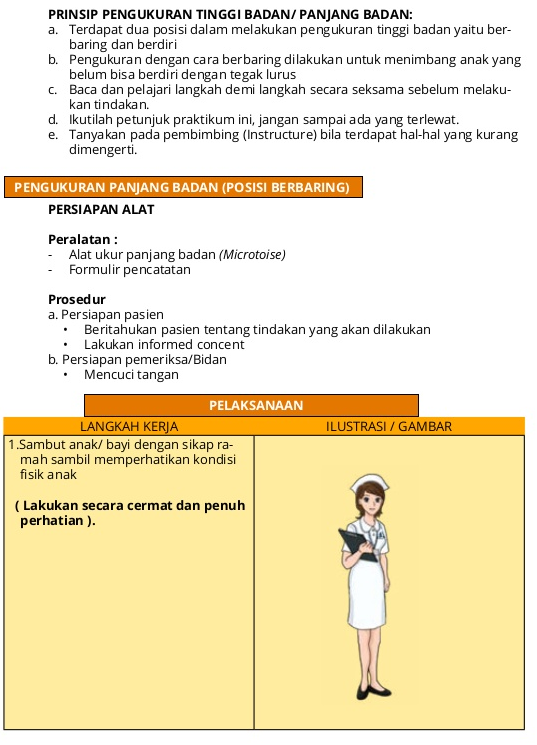 2PersiapanTempat Pemeriksaan AmanNyaman BersihTenangJendela dan ruangan tertup untuk menjaga privacy ibu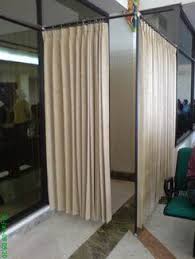 3Posisi ibu duduk atau berbaring dengan santai dan nyaman untuk menyangga bayi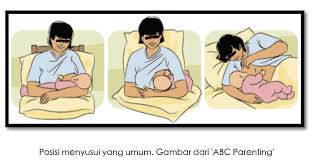 4Gendong bayi setinggi payudaara dengan menggunakan bantal untuk menyangga tangan ibu yang memegang bayi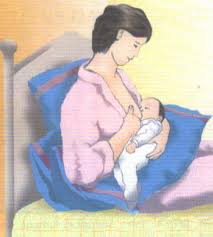 5MENYUSUI DENGAN POSISI MENGGENDONGPegang payudaraa dengan tangan ibu yang satunya, arahkan dan masukkan putting susu kemulut bayi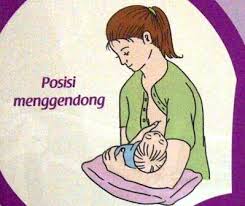 6MENYUSUI DENGAN POSISI MENGGENDONG SILANGAtur posisi bayi sehingga perut bayi menempel pada perut ibu. Arahkan dan masukkan putting susu kanan kemulut bayi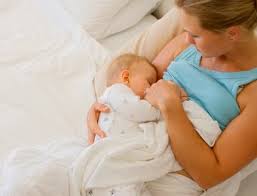 7MENYUSUI DENGAN POSISI MEMEGANG BOLALetakkan satu atau dua bantal atau selimut disamping ibu, tidurkan bayi diatas bantal atau selimut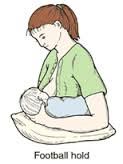 8POSISI BERBARING MIRINGIbu berbaring miring dengan nyaman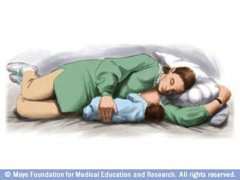 NoPENAMPILAN KERJA                   K A S U S                   K A S U S                   K A S U S                   K A S U S                   K A S U S                   K A S U S                   K A S U SNoPENAMPILAN KERJA1234455AMenyambut pasien dengan sopan dan ramahAMenyambut pasien dengan sopan dan ramahBPersiapanTempat Pemeriksaan AmanNyaman BersihTenangJendela dan ruangan tertup untuk menjaga privacy ibuPersiapan Alat- Alat BantalHanduk kecil  CPOSISI TUBUH YANG BENARPosisi ibu duduk atau berbaring dengan santai dan nyaman untuk menyangga bayi dapat menggunakan bantal atau selimutDPOSISI DUDUK YANG BENARGendong bayi setinggi payudaara dengan menggunakan bantal untuk menyangga tangan ibu yang memegang bayi 2. Ibu mengatur posisi bayi sehingga tubuh bayi miring terhadap ibu serta perut bayi menempel pada perut ibu3. Siku dan lengan bawah ibu menyangga kepala, leher dan punggung bayi, tangan ibu memegang bokong atau paha atas bayi4Lengan bayi yang lebih rendah dengan ibu diusahakan melingkari tubuh ibu apabila tidak akan menghalangi mulut bayi ketika menghisap puttingEMENYUSUI DENGAN POSISI MENGGENDONG   1.Ibu duduk dengan santai daan nyamamGunakan bantal atau selimut untuk menyangga punggung dan lengan bayi3.Gunakan penopang kaki untuk menyangga kaki ibu4.Posisi bayi miring menghadap perut ibu , perut bayi menempel pada perut ibu5.Gendong bayi setinggi payudara ibu bila bayi kecil gunakan bantal sebagai ganjal6.Letakkan kepala payi pada siku ibu, sangga punggung bayi dengan lengan bawah ibu, tangan ibu memegang bokong atau paha atas bayi7.Tangan bayi diletakkan melingkari tubuh ibu8.Pegang payudaraa dengan tangan ibu yang satunya, arahkan dan masukkan putting susu kemulut bayiFMENYUSUI DENGAN POSISI MENGGENDONG SILANG1.Cari tempat duduk yang nyaman gunakan bantal untuk menyangga kaki ibu2.Gunaka penopang kaki untuk menyangga kaki ibu3.Baringkan bayi diatas pangkuan bila perlu letakkan bantal untuk menopang bayi4.Sangga kepala bayi dengan tangan kiri ibu dan punggung bayi dengan lengan bawah. Pegang payudara kanan dengan tangan kanan5.Atur posisi bayi sehingga perut bayi menempel pada perut ibu. Arahkan dan masukkan putting susu kanan kemulut bayi  6.Jaga agar lengan ibu santai selama menyusuiGMENYUSUI DENGAN POSISI MEMEGANG BOLAIbu bersandar duduk dikursi atau tempat tidur2.Letakkan satu atau dua bantal atau selimut disamping ibu, tidurkan bayi diatas bantal atau selimut 3.Sangga punggung dan leher bayi dengan siku dan lengan bawah ibu serta sangga  kepala bayi dengan lengan4.Tubuh bayi menempel pada ibu, muka bayi langsung menghadap putting susu dan areola mamae5.Pegang payudara dengan tangan ibu yang satunya.  Arahkan bayi ke payudara ibu atur posisi putting susu dan areola mamae lalu masukkan putting kedalam mulut bayi6.Jaga agar lengan ibu ibu santai selama menyusuiHPOSISI BERBARING MIRING1.Ibu berbaring miring dengan nyaman2.Letakkan satu atau dua bantal dibawah kepala dan sisispkan satu bantal dibelakang punggung ibu3.Letakkan bantal lain atau selimut dibawah lutut kaki4.Baringkan bayi dengan posisi miring kearah payudara ibu, mulut bayi sejajar dengat putting susus ibu5.Gunakan lengan ibu yang mengatur posisi bayi dengan posisi miring atau sisipkan gulungan selimut atau handuk dibelakang punggung bayi6.Gunakan tangan ibu yang bebas untuk memegang payudara yang dekat dengan bayi kemudian bayi7.Apabila ingin menyusui lengan payudara yang satu maka balikkan badan kesisi yang satunya lagiTEKNIKTEKNIKTEKNIKTEKNIKTEKNIKTEKNIKTEKNIKTEKNIKTEKNIK1Teruji melakukan secara berurutan dan sistematis2Teruji menjaga privacy ibu3Teruji memberikan rasa empati pada ibu4Teruji mendokumentasikan dengan baikJUMLAH SCORE  = ∑   X 100 =TANGGAL                                        :PARAF PEMBIMBING                  :TANDA TANGAN PRAKTIKAN :NOVARIABELHASIL PENGAMATAN1Posisi ibu menyususiPosisi ibu menyusui yaitu : posisi ibu duduk atau berbaring dengan santai dan nyaman untuk menyangga bayi dapat menggunakan bantal atau selimut , posisi menggendong dan posisi memegang bola. 2Posisi bayi pada saat menyusukepala bayi terletak pada lengkung siku ibu dan bokong bayi terletak pada telapak tangan ibu, Satu tangan bayi diletakkan dibelakang badan ibu dan yang satu didepan , Perut bayi menempel badan ibu, kepala bayi menghadap payudara (tidak hanya membelokkan kepala bayi) , Telinga dan lengan bayi terletak pada satu garis lurus 3Menyendawakan bayiBayi digendong tegak dengan bersandar pada bahu ibu kemudian punggungnya ditepuk perlahan-lahan.Bayi tidur tengkurap dipangkuan ibu, kemudian punggungnya ditepuk perlahan-lahanNo.Nama bahanJml mhsFrekuensi latihanKeb/tindakanJml kebutuhan1.Kertas format pengkajian ibu nifas584 x4 lembar 928 lembar (2 rim) 2.Alat tulis/pulpen584x1 buah232buahNoPENAMPILAN KERJA                   K A S U S                   K A S U S                   K A S U S                   K A S U S                   K A S U S                   K A S U S                   K A S U SNoPENAMPILAN KERJA1234455AMenyambut pasien dengan sopan dan ramahAMenyambut pasien dengan sopan dan ramahBPersiapanTempat Pemeriksaan AmanNyaman BersihTenangJendela dan ruangan tertup untuk menjaga privacy ibuPersiapan Alat- Alat BantalHanduk kecil  CPOSISI TUBUH YANG BENARPosisi ibu duduk atau berbaring dengan santai dan nyaman untuk menyangga bayi dapat menggunakan bantal atau selimutDPOSISI DUDUK YANG BENARGendong bayi setinggi payudaara dengan menggunakan bantal untuk menyangga tangan ibu yang memegang bayi 2. Ibu mengatur posisi bayi sehingga tubuh bayi miring terhadap ibu serta perut bayi menempel pada perut ibu3. Siku dan lengan bawah ibu menyangga kepala, leher dan punggung bayi, tangan ibu memegang bokong atau paha atas bayi4Lengan bayi yang lebih rendah dengan ibu diusahakan melingkari tubuh ibu apabila tidak akan menghalangi mulut bayi ketika menghisap puttingEMENYUSUI DENGAN POSISI MENGGENDONG   1.Ibu duduk dengan santai daan nyamamGunakan bantal atau selimut untuk menyangga punggung dan lengan bayi3.Gunakan penopang kaki untuk menyangga kaki ibu4.Posisi bayi miring menghadap perut ibu , perut bayi menempel pada perut ibu5.Gendong bayi setinggi payudara ibu bila bayi kecil gunakan bantal sebagai ganjal6.Letakkan kepala payi pada siku ibu, sangga punggung bayi dengan lengan bawah ibu, tangan ibu memegang bokong atau paha atas bayi7.Tangan bayi diletakkan melingkari tubuh ibu8.Pegang payudaraa dengan tangan ibu yang satunya, arahkan dan masukkan putting susu kemulut bayiFMENYUSUI DENGAN POSISI MENGGENDONG SILANG1.Cari tempat duduk yang nyaman gunakan bantal untuk menyangga kaki ibu2.Gunaka penopang kaki untuk menyangga kaki ibu3.Baringkan bayi diatas pangkuan bila perlu letakkan bantal untuk menopang bayi4.Sangga kepala bayi dengan tangan kiri ibu dan punggung bayi dengan lengan bawah. Pegang payudara kanan dengan tangan kanan5.Atur posisi bayi sehingga perut bayi menempel pada perut ibu. Arahkan dan masukkan putting susu kanan kemulut bayi  6.Jaga agar lengan ibu santai selama menyusuiGMENYUSUI DENGAN POSISI MEMEGANG BOLAIbu bersandar duduk dikursi atau tempat tidur2.Letakkan satu atau dua bantal atau selimut disamping ibu, tidurkan bayi diatas bantal atau selimut 3.Sangga punggung dan leher bayi dengan siku dan lengan bawah ibu serta sangga  kepala bayi dengan lengan4.Tubuh bayi menempel pada ibu, muka bayi langsung menghadap putting susu dan areola mamae5.Pegang payudara dengan tangan ibu yang satunya.  Arahkan bayi ke payudara ibu atur posisi putting susu dan areola mamae lalu masukkan putting kedalam mulut bayi6.Jaga agar lengan ibu ibu santai selama menyusuiHPOSISI BERBARING MIRING1.Ibu berbaring miring dengan nyaman2.Letakkan satu atau dua bantal dibawah kepala dan sisispkan satu bantal dibelakang punggung ibu3.Letakkan bantal lain atau selimut dibawah lutut kaki4.Baringkan bayi dengan posisi miring kearah payudara ibu, mulut bayi sejajar dengat putting susus ibu5.Gunakan lengan ibu yang mengatur posisi bayi dengan posisi miring atau sisipkan gulungan selimut atau handuk dibelakang punggung bayi6.Gunakan tangan ibu yang bebas untuk memegang payudara yang dekat dengan bayi kemudian bayi7.Apabila ingin menyusui lengan payudara yang satu maka balikkan badan kesisi yang satunya lagiTEKNIKTEKNIKTEKNIKTEKNIKTEKNIKTEKNIKTEKNIKTEKNIKTEKNIK1Teruji melakukan secara berurutan dan sistematis2Teruji menjaga privacy ibu3Teruji memberikan rasa empati pada ibu4Teruji mendokumentasikan dengan baikJUMLAH SCORE  = ∑   X 100 =TANGGAL                                        :PARAF PEMBIMBING                  :TANDA TANGAN PRAKTIKAN :NOTAHAP / WAKTUKEGIATAN KEGIATAN SASARAN1.Pembukaan :3 MENIT     Memberi salam pembuka     Memperkenalkan diri    Menjelaskan pokok  bahasandan tujuan  penyuluhan     Membagi leafletMenjawab salamMemperhatikanMemperhatikanMemperhatikan2.Pelaksanaan :20 menit   Menjelaskan pengertian  teknik menyusui yang benar    Menjelaskan posisi dan perlekatan menyusui     Menjelaskan persiapan memperlancar pengeluaran ASI     Menjelaskan langkah-langkah menyusui yang benar    Menjelaskan cara pengamatan teknik menyusui yang benar.MemperhatikanMemperhatikanMemperhatikanMemperhatikanMemperhatikan3.Evaluasi :5 menitMenanyakan kepada peserta tentang materi yang telah diberikan, dan memberi reinforcement kepada peserta yang dapat menjawab pertanyaan.Menjawab pertanyaan4.Terminasi :2 menit     Mengucapkan terimakasih atas peran serta  peserta     Mengucapkan salam penutupMendengarkanMenjawab salamCOVERSUMBER1Posisi bayi pada saat menyusuhttp://www.jendelaibu.com/cara-menyusui-bayi-kembar/2Menyendawakan bayihttp://id.wikihow.com/Menyendawakan-Bayi-Baru-Lahir3Posisi ibu menyususihttp://duniasehat.net/2014/02/12/posisi-menyusui-apapun-bisa-ibu-lakukan/NoPENAMPILAN KERJAK A S U SK A S U SK A S U SK A S U SK A S U SNoPENAMPILAN KERJA12345aMenyambut pasien dengan sopan dan ramahIbu diberitahu tujuan, manfaat, kapan dilakukan senam nifas serta kontra indikasiPerhatikan KU ibu adanya kontra indikasi kemudian ukur vital sign serta perhatikan adanya keluhan ibuBPersiapanTempat Pemeriksaan AmanNyaman BersihTenangJendela dan ruangan tertup untuk menjaga privacy ibu C.Persiapan Alat- Alat MatrasBaju piyamaHanduk kecilCD/LCDPersiapkan minum untuk ibu   D.LANGKAH-LANGKAHHARI PERTAMAa. posisi tidur terlentang tangan dengan kedua kaki lurus kedepanb. Tarik nafas(pernafasan perut) melalui hidung sambil merelaksasikan otot perutc. Keluarkan nafas perlahan sambil mengkontraksikan otot perut d. Tahan nafas selama 3-5 detik untuk relaksasie. Lakukan secara perlahanf. Ulangi gerakan sebanyak 8 kaliHARI KEDUAa. Posisi tidur terlentang dengan kedua kaki lurus kedepanb. Kedua tangan ditarik lurus keatas sampai kedua telapak tangan bertemuc. Turunkan tangan sampai sejajar dada(posisi terlentang)d. Lakukan secara perlaahane.Ulangi gerakan sebanyak 8 kaliHARI KETIGAa.Posisi tidur terlentangb.Kedua tangaan berada disamping tangaanc.Kedua kakai ditekuk 45 derajatd.bokong diangkat keatase.Kembalikan keposisi semulaf.Lakukan secara perlahan dan jaangan menghentakg.Ulangi gerakan sebanyak 8 kaliHARI KEEMPATa.Posisi tidur terlentang kaki ditekuk 45 derajatb.tangan kanan diatas perut, kepala ditekuk sampai dagu menyentuh dadac.Gerakkan anus ditekukkand.Kerutkan otot anus ketika mengempiskan perut, atur pernafasanUlangi sebanyak 8 kaliHARI KELIMAa.Posisi terlentang kaki kiri ditekuk45 derajat gerakan tangan kiri kearah kaki knan , kepala ditekuksampai dagu menyentuh dada b.Lakukan gerakan tersebut secara perlahan dan bertenagaC.Kerutkan otot sekitar anus ketika mengempiskan perut atau pernafasand.Ulangi gerakan sebanyak 8 kaliHARI KEENAMa.Posisi tidur terlentang, lutut ditarik sampai keataas kedua taangan disamping badanB.Lakukan gerakan tersebut secara bergantianc.lakukan secara perlahan dan bertenagad.Ulangi gerakan sebanyak 8 kaliHARI KETUJUHa.Posisi tidur terlentang kedua kaki lurusb.Kedua kaki diangkat keatas dalam keadaan lurusc.Turunkan kedua kaki secara perlahand.Pada saat mengangkat kaki, perut ditarik ke dalam e.Atur pernafasanf.Ulangi gerakan sebanyak 8 kaliHARI KEDELAPANa.Posisi nunggingb.Nafas melalui pernafasan mulutc.Kerutkan anustahan5-10 hitungan kemudian lepaskand.Saat anus dikerutkan ambil nafas dan tahan 5-10 hitungan kemudian buang nafas saat melepaskan gerakane.Ulangi gerakakn sebanyak 8 kaliHARI KESEMBILANa.Posisi tidur terlentang kedua tangan disamping badanb.Kedua kaki diangkat 90 derajat kemudian diturunkan secara perlahanc.Atur pernafasan saat mengangkat dan menurunkan kakid.Ulangi gerakan sebanyak 8 kaliHARI KESEPULUHa.Posisi tidur terlentang tangan ditekuk kebelakangb.Bangun sampai posisi duduk dengan kedua tangan tetap dibelakang kepalac.KKembali diposisi semulad.Lakukan secara perlahan dan jangan memaksae.Atur pernafasan dan lakukan sebanyak 8 kaliEPerhatikan KU ibu serta ukur vital signFAnjurkan ibu untuk minumMelakukan evaluasi dan anjurkan ibu untuk mengulangi akan yang telah diajarkanTEKNIKTEKNIKTEKNIKTEKNIKTEKNIKTEKNIKMelaksanakan tindakan secara sistematikMenjaga privasi klienMelakukan komunikasi dan merespon klien Dokumentasi JUMLAH SCORE : ∑   X 100 =TANGGALPARAF PEMBIMBINGTANFATANGAN PRAKTIKANNOVARIABELHASIL PENGAMATAN1Penggunaan matrasMatras digunakan sebagai alat bantu dan pengaman dalam senam nifasNoPENAMPILAN KERJAK A S U SK A S U SK A S U SK A S U SK A S U SNoPENAMPILAN KERJA12345aMenyambut pasien dengan sopan dan ramahIbu diberitahu tujuan, manfaat, kapan dilakukan senam nifas serta kontra indikasiPerhatikan KU ibu adanya kontra indikasi kemudian ukur vital sign serta perhatikan adanya keluhan ibuBPersiapanTempat Pemeriksaan AmanNyaman BersihTenangJendela dan ruangan tertup untuk menjaga privacy ibu C.Persiapan Alat- Alat MatrasBaju piyamaHanduk kecilCD/LCDPersiapkan minum untuk ibu   D.LANGKAH-LANGKAHHARI PERTAMAa. posisi tidur terlentang tangan dengan kedua kaki lurus kedepanb. Tarik nafas(pernafasan perut) melalui hidung sambil merelaksasikan otot perutc. Keluarkan nafas perlahan sambil mengkontraksikan otot perut d. Tahan nafas selama 3-5 detik untuk relaksasie. Lakukan secara perlahanf. Ulangi gerakan sebanyak 8 kaliHARI KEDUAa. Posisi tidur terlentang dengan kedua kaki lurus kedepanb. Kedua tangan ditarik lurus keatas sampai kedua telapak tangan bertemuc. Turunkan tangan sampai sejajar dada(posisi terlentang)d. Lakukan secara perlaahane.Ulangi gerakan sebanyak 8 kaliHARI KETIGAa.Posisi tidur terlentangb.Kedua tangaan berada disamping tangaanc.Kedua kakai ditekuk 45 derajatd.bokong diangkat keatase.Kembalikan keposisi semulaf.Lakukan secara perlahan dan jaangan menghentakg.Ulangi gerakan sebanyak 8 kaliHARI KEEMPATa.Posisi tidur terlentang kaki ditekuk 45 derajatb.tangan kanan diatas perut, kepala ditekuk sampai dagu menyentuh dadac.Gerakkan anus ditekukkand.Kerutkan otot anus ketika mengempiskan perut, atur pernafasanUlangi sebanyak 8 kaliHARI KELIMAa.Posisi terlentang kaki kiri ditekuk45 derajat gerakan tangan kiri kearah kaki knan , kepala ditekuksampai dagu menyentuh dada b.Lakukan gerakan tersebut secara perlahan dan bertenagaC.Kerutkan otot sekitar anus ketika mengempiskan perut atau pernafasand.Ulangi gerakan sebanyak 8 kaliHARI KEENAMa.Posisi tidur terlentang, lutut ditarik sampai keataas kedua taangan disamping badanB.Lakukan gerakan tersebut secara bergantianc.lakukan secara perlahan dan bertenagad.Ulangi gerakan sebanyak 8 kaliHARI KETUJUHa.Posisi tidur terlentang kedua kaki lurusb.Kedua kaki diangkat keatas dalam keadaan lurusc.Turunkan kedua kaki secara perlahand.Pada saat mengangkat kaki, perut ditarik ke dalam e.Atur pernafasanf.Ulangi gerakan sebanyak 8 kaliHARI KEDELAPANa.Posisi nunggingb.Nafas melalui pernafasan mulutc.Kerutkan anustahan5-10 hitungan kemudian lepaskand.Saat anus dikerutkan ambil nafas dan tahan 5-10 hitungan kemudian buang nafas saat melepaskan gerakane.Ulangi gerakakn sebanyak 8 kaliHARI KESEMBILANa.Posisi tidur terlentang kedua tangan disamping badanb.Kedua kaki diangkat 90 derajat kemudian diturunkan secara perlahanc.Atur pernafasan saat mengangkat dan menurunkan kakid.Ulangi gerakan sebanyak 8 kaliHARI KESEPULUHa.Posisi tidur terlentang tangan ditekuk kebelakangb.Bangun sampai posisi duduk dengan kedua tangan tetap dibelakang kepalac.KKembali diposisi semulad.Lakukan secara perlahan dan jangan memaksae.Atur pernafasan dan lakukan sebanyak 8 kaliEPerhatikan KU ibu serta ukur vital signFAnjurkan ibu untuk minumMelakukan evaluasi dan anjurkan ibu untuk mengulangi akan yang telah diajarkanTEKNIKTEKNIKTEKNIKTEKNIKTEKNIKTEKNIKMelaksanakan tindakan secara sistematikMenjaga privasi klienMelakukan komunikasi dan merespon klien Dokumentasi JUMLAH SCORE : ∑   X 100 =TANGGALPARAF PEMBIMBINGTANFATANGAN PRAKTIKANNOTAHAP / WAKTUKEGIATAN KEGIATAN SASARAN1.Pembukaan :3 MENIT     Memberi salam pembuka     Memperkenalkan diri    Menjelaskan pokok  bahasandan tujuan  penyuluhan     Membagi leafletMenjawab salamMemperhatikanMemperhatikanMemperhatikan2.Pelaksanaan :20 menit   Menjelaskan pengertian  senam nifas    Menjelaskan posisi \senam nifas    Menjelaskan persiapan senam nifas    Menjelaskan langkah-langkah senam nifas   .MemperhatikanMemperhatikanMemperhatikanMemperhatikan3.Evaluasi :5 menitMenanyakan kepada peserta tentang materi yang telah diberikan, dan memberi reinforcement kepada peserta yang dapat menjawab pertanyaan.Menjawab pertanyaan4.Terminasi :2 menit     Mengucapkan terimakasih atas peran serta  peserta     Mengucapkan salam penutupMendengarkanMenjawab salam